ГУБЕРНАТОР ВОЛОГОДСКОЙ ОБЛАСТИПОСТАНОВЛЕНИЕот 25 марта 2013 г. N 153О СОЗДАНИИ РАБОЧЕЙ ГРУППЫ ПО ДЕЛАМ КАЗАЧЕСТВАВ целях организации взаимодействия органов государственной власти, казачьих обществ и общественных объединений казачества на территории Вологодской области постановляю:1. Создать рабочую группу по делам казачества и утвердить ее состав (приложение 1).2. Утвердить положение о рабочей группе по делам казачества (приложение 2).3. Настоящее постановление вступает в силу со дня его подписания.Губернатор областиО.А.КУВШИННИКОВУтвержденПостановлениемГубернатора областиот 25 марта 2013 г. N 153(приложение 1)СОСТАВРАБОЧЕЙ ГРУППЫ ПО ДЕЛАМ КАЗАЧЕСТВАУтвержденоПостановлениемГубернатора областиот 25 марта 2013 г. N 153(приложение 2)ПОЛОЖЕНИЕО РАБОЧЕЙ ГРУППЕ ПО ДЕЛАМ КАЗАЧЕСТВА (ДАЛЕЕ - ПОЛОЖЕНИЕ)1. Рабочая группа по делам казачества (далее - рабочая группа) создается для решения следующих задач:а) подготовки предложений органам исполнительной государственной власти области по вопросам организации взаимодействия с казачеством на территории области;б) информирования Губернатора области по вопросам, касающимся взаимодействия с казачеством, осуществляющим деятельность на территории области;в) обеспечения взаимодействия органов государственной власти с казачьими обществами и общественными объединениями казачества на территории области.2. Рабочая группа для выполнения своих задач имеет право:а) запрашивать необходимые материалы от органов государственной власти области, органов местного самоуправления, некоммерческих организаций;б) приглашать на заседания рабочей группы представителей заинтересованных органов исполнительной государственной власти области, территориальных органов федеральных органов исполнительной власти (по согласованию с ними), органов местного самоуправления, некоммерческих организаций;в) направлять членов рабочей группы для участия в мероприятиях, проводимых казачьими обществами и общественными объединениями казачества, а также в мероприятиях, проводимых территориальными органами федеральных органов исполнительной власти, органов исполнительной государственной власти области и органами местного самоуправления, на которых обсуждаются вопросы, касающиеся казачества на территории области.3. В состав рабочей группы входят председатель рабочей группы, его заместитель, секретарь и члены рабочей группы, которые принимают участие в его работе на общественных началах.4. Рабочая группа осуществляет свою деятельность в соответствии с планом, утверждаемым председателем рабочей группы.5. Заседания рабочей группы проводятся не реже одного раза в полгода. В случае необходимости оперативного рассмотрения отдельных вопросов могут проводиться внеочередные заседания рабочей группы по инициативе председателя рабочей группы либо его заместителя. Заседания рабочей группы ведет председатель рабочей группы либо по его поручению его заместитель.(в ред. постановления Губернатора Вологодской области от 24.03.2014 N 84)6. Заседание рабочей группы считается правомочным, если на нем присутствует не менее половины членов рабочей группы. Решения рабочей группы принимаются большинством голосов присутствующих на заседании членов рабочей группы и оформляются протоколом, который подписывает председательствующий на заседании рабочей группы.7. Решения рабочей группы носят рекомендательный характер.8. Организационно-техническое и информационное обеспечение деятельности рабочей группы осуществляет Департамент внутренней политики Правительства области.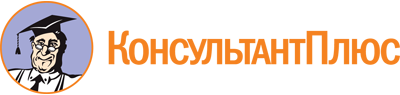 Постановление Губернатора Вологодской области от 25.03.2013 N 153
(ред. от 09.06.2023)
"О создании рабочей группы по делам казачества"
(вместе с "Положением о рабочей группе по делам казачества (далее - Положение)")Документ предоставлен КонсультантПлюс

www.consultant.ru

Дата сохранения: 27.11.2023
 Список изменяющих документов(в ред. постановлений Губернатора Вологодской областиот 24.03.2014 N 84, от 27.03.2015 N 148, от 08.06.2015 N 349,от 28.08.2015 N 562, от 09.12.2015 N 847, от 14.07.2016 N 395,от 14.04.2017 N 96, от 20.02.2018 N 29, от 20.03.2018 N 50,от 17.12.2018 N 291, от 13.02.2020 N 33, от 27.05.2022 N 104,от 09.06.2023 N 155)Список изменяющих документов(в ред. постановления Губернатора Вологодской областиот 09.06.2023 N 155)Богомазов Евгений Артемович- заместитель Губернатора области, начальник Департамента внутренней политики Правительства области, председатель рабочей группы;Панева Лариса Витальевна- начальник управления по развитию общественных проектов и реализации государственной национальной политики, заместитель начальника Департамента внутренней политики Правительства области, заместитель председателя рабочей группы;Королев Андрей Васильевич- заместитель начальника управления по развитию общественных проектов и реализации государственной национальной политики Департамента внутренней политики Правительства области, секретарь рабочей группы.Члены рабочей группы:Члены рабочей группы:Амахина Валентина Всеволодовна- начальник отдела федерального государственного лесного надзора и организации деятельности государственных лесничеств Департамента лесного комплекса области;Бойцова Ирина Геннадьевна- начальник отдела государственного экологического надзора, заместитель начальника управления по охране окружающей среды Департамента природных ресурсов и охраны окружающей среды области;Горбунов Александр Николаевич- заместитель начальника отдела ОООП УОООП УМВД России по Вологодской области (по согласованию);Дружининская Наталья Евгеньевна- начальник отдела по делам некоммерческих организаций Управления Министерства юстиции Российской Федерации по Вологодской области (по согласованию);Желтышев Валерий Александрович- заместитель начальника Главного управления МЧС России по Вологодской области (по Государственной противопожарной службе) (по согласованию);Кутенева Наталья Юрьевна- главный советник экспертного управления Государственно-правового департамента Правительства области;Мазурец Роман Владимирович- начальник управления по охране и регулированию использования объектов животного мира Департамента по охране, контролю и регулированию использования объектов животного мира области;Мальцев Альберт Дмитриевич- сотрудник отдела УФСБ России по Вологодской области (по согласованию);Микурова Анна Викторовна- начальник управления реализации государственной политики в сфере общего, дополнительного образования и воспитания детей Департамента образования области;Мочалова Юлия Юрьевна- главный консультант Комитета по охране объектов культурного наследия области;Новоселова Ирина Юрьевна- консультант отдела разграничения собственности и организации кадастровой оценки управления разграничения и учета имущества Департамента имущественных отношений области;Сергий Зяблицкий- иерей, руководитель епархиального отдела по взаимодействию с казачеством Православной религиозной организации Вологодская епархия Русской Православной Церкви, Вологодская митрополия (Московский патриархат) (по согласованию);Степанов Григорий Вадимович- председатель Регионального отделения Общероссийской общественно-государственной организации "Добровольное общество содействия армии, авиации и флоту России" Вологодской области (по согласованию);Таничев Михаил Александрович- начальник отделения по военно-патриотической работе и работе с ветеранами военного комиссариата Вологодской области (по согласованию);Федорова Елена Николаевна- главный консультант отдела правовой, организационной, кадровой работы и архива Департамента сельского хозяйства и продовольственных ресурсов области;Филиппов Максим Юрьевич- советник Комитета гражданской защиты и социальной безопасности области;Шевцов Дмитрий Сергеевич- начальник управления государственной политики в сфере культуры, искусства и организации архивного дела области Департамента культуры области;Яковлев Сергей Леонидович- атаман Вологодского окружного казачьего общества во имя князя Александра Невского (по согласованию);Яровой Александр Сергеевич- атаман Вологодского окружного казачьего общества (по согласованию).Список изменяющих документов(в ред. постановления Губернатора Вологодской областиот 24.03.2014 N 84)